THREE DAY LOW PUTTS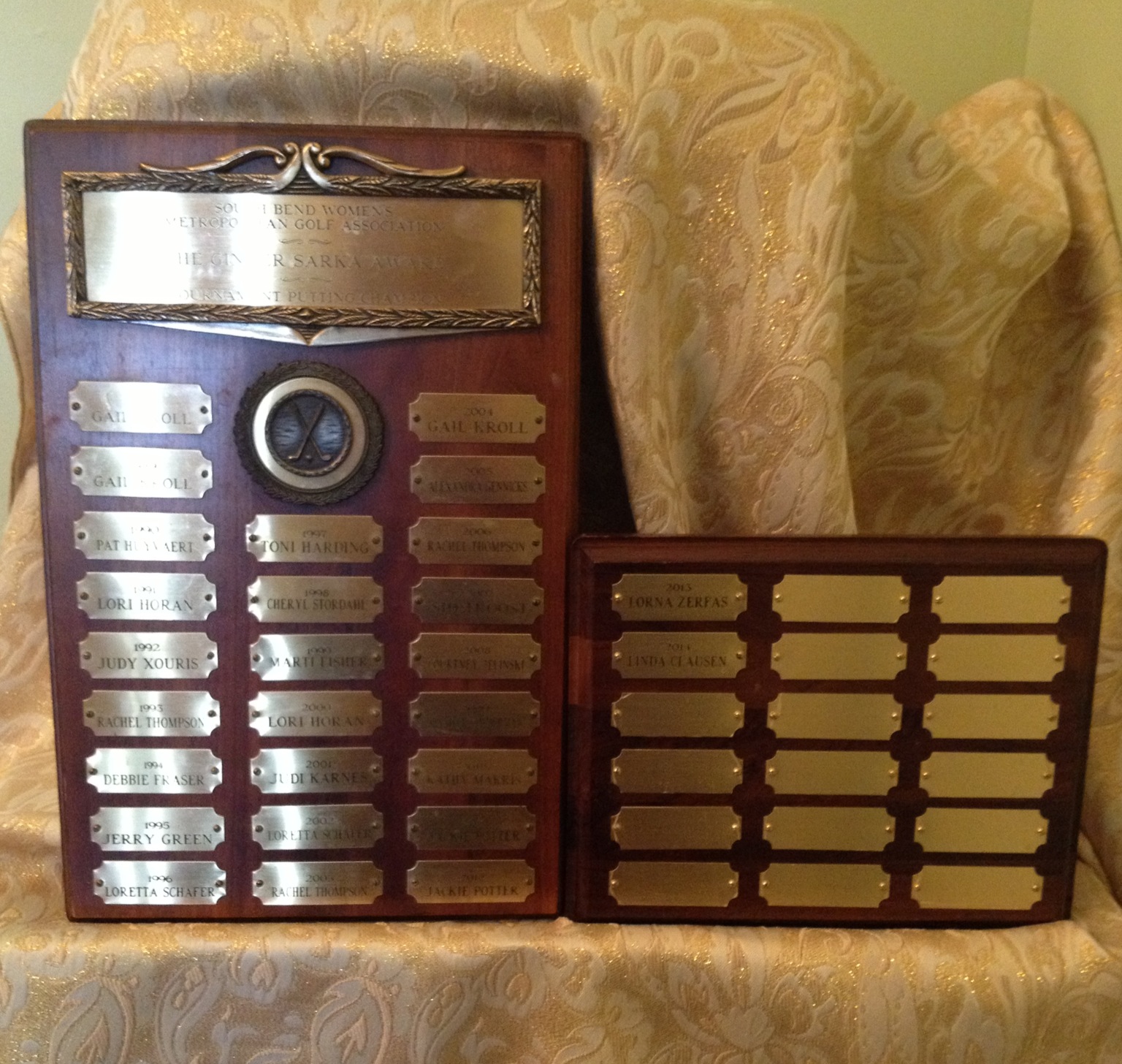 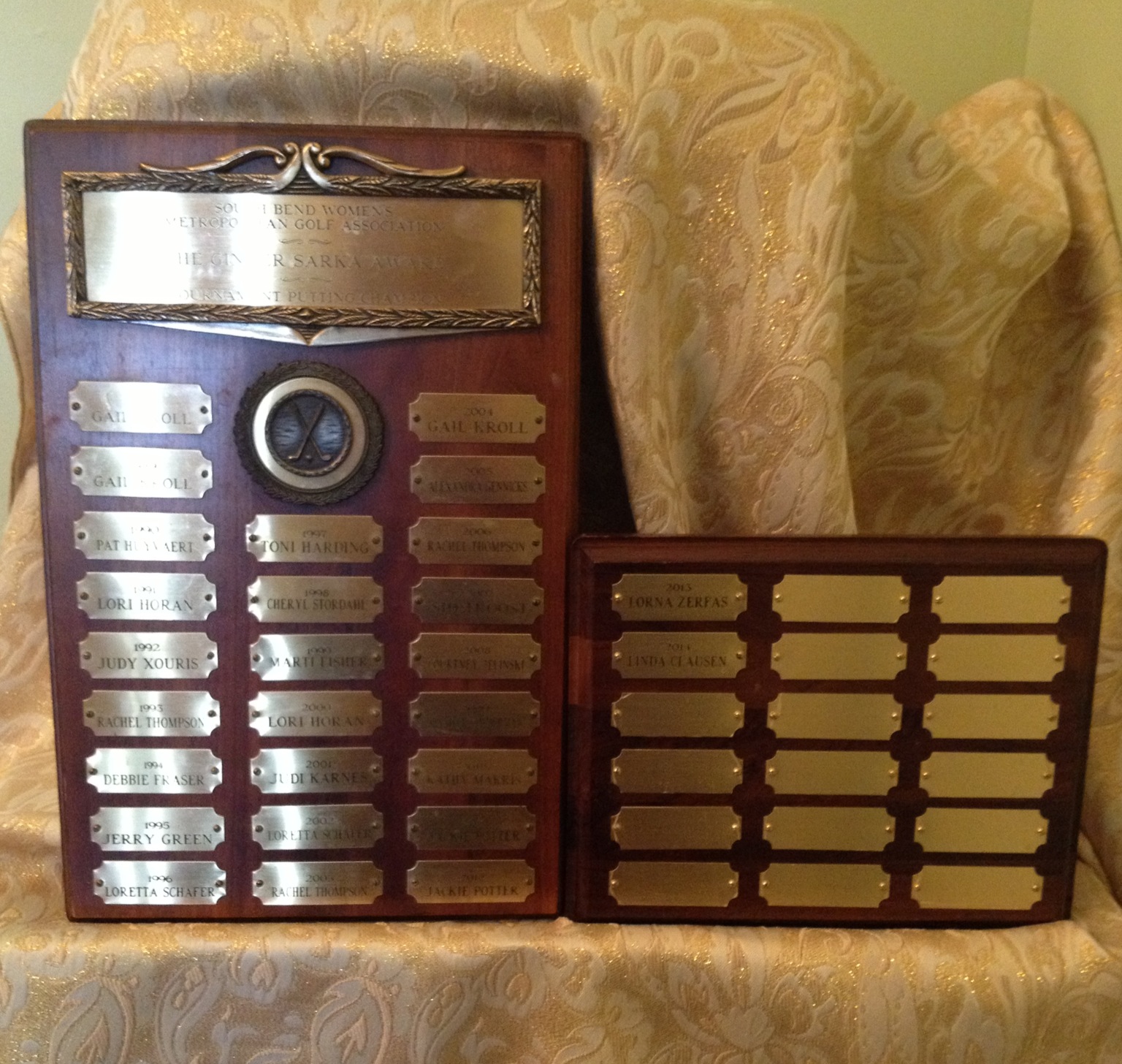 Ginger Sarka Putting Legacy  Trophy 